UNIVERSIDAD AUTONOMA DE CHIRIQUIFACULTY OF MEDICINESCHOOL OF MEDICINEENGLISH 120ªEXPLORING A MEDICAL CAREER QUESTIONNAIREName: Sánchez, Irving                 4-770-152     Instructions:  Answer the questions in complete sentences using the text Exploring a Medical Career to answer.What things should you consider about your personality to know if the medical career is for you?A//:
The things I should consider about my personality to know if the medical career is for me are: If I care about other people and their problems, If I enjoy helping people with skills and knowledge and also If I enjoy learning and gaining new understanding. I would consider being intrigued by the way medicine can be used to improve life.What does it take to become a physician?A//:To be a Physician it takes if sure a serious educational commitment. Doctors also are required to maintain licensure and certification and to undergo continuing education in order to keep up with advancements in the field. It takes 11 to 16 years to complete your education.What are the characteristics of the medical career?A//:The characteristics of the medical career are:Service ActionRespectSecurityMobilityFlexibilityWhat is the main job of a physician?A//:The main job of a Physician is to diagnose illnesses and treat people who suffer from injury or disease. The doctors work in neighborhood clinics, hospitals, offices, even homeless shelters and schools.What is the difference between a primary care physician and a specialist physician?A//:The difference between a primary care physician and a specialist physician is that the primary care physicians are the first doctors people consult for medical care. The specialists physicians focus on treating a particular system or part of the body. What else besides caring for people`s health can physicians do?A//:Besides caring for people`s health, physicians do research to develop new treatments for cancer, genetics disorders, and infectious diseases like AIDS. There are also academic physicians that share skills and wisdom by teaching medical students and residents.What are some of the rewards of being a physician?A//:Some of the rewards of being a physician are personally, intellectually and financially.What is the average salary for physicians in the US and what does that salary depend on?A//:The average salary for physicians in the US is about $ 160,000 a year, but this amount can vary depending on where physicians live and what type of medical specialty they practice.How many hours may physicians work a week?A//:Physicians work more than 60 hours on week. They may also have to respond to emergencies and be on call for their patients.Why is medical school a challenge?A//:Medical school is a challenge because if you plan to take responsibility for people’s health and well being, you’ve got to be committed to learning.Describe the medical school in the US.A//:Medical school in the US usually lasts four years. The first two years, you study the basic sciences:  anatomy, biochemistry, physiology, microbiology, pathology, and pharmacology, as well as behavioral sciences. In the third year, you gain experience with patients in hospital, clinic, and office settings in fields of internal medicine, family medicine, pediatrics, obstetrics and gynecology, surgery, and psychiatry.The fourth year is a mix of required and elective courses where you gain additional experience caring for patients.Why is Medical School tough?A//:Medical School is tough because a lot will be demanded of you both in the volume of information you will be expected the master and the rate at which you will be expected to learn. You will need good study habits and time management skills as well as a strong academic background.Exploring a Medical Careerr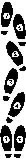 